Instituto Superior de Formación Docente y Técnica Nº 46 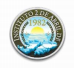 “2 de abril de 1982” Sede: Av. Pueyrredón 1250 Sub-sede: Medrano 90 Provincia de Buenos Aires Ramos Mejía., La Matanza  Dirección de Cultura y Educación Te:+54 011 4658-6285  Dirección de Educación Superior Docente  ---------------------------------------------------------------------------------------------------------------CARRERA: PSICOPEDAGOGÍA   ESPACIO CURRICULAR: PSICOLOGÍA GENERAL  CURSO: 1° C   CICLO LECTIVO: 2022 CANTIDAD DE HORAS SEMANALES: 3 horas         PROFESORA: Silvia Susana Albornoz  PLAN AUTORIZADO POR RESOLUCIÓN: Corresponde al Expediente Nº 5801- 0.439.898/10 FUNCIONES DE LA CÁTEDRA  Dentro de los propósitos de la Educación Superior y de este Instituto, se encuentra la tarea de  formar profesionales responsables, con conciencia ética y solidaria. Capaces de mejorar la calidad  de vida de quien lo requiera a partir de la producción de conocimiento y del ejercicio de la  profesión con sensibilidad social. De este modo se pretende preparar a los futuros profesionales  con un perfil participativo, en espacios democráticos con alto compromiso y respeto por la tarea  del psicopedagogo. Es nuestra tarea como formadores, acompañar a los alumnos en su formación  brindándoles las herramientas necesarias para que puedan apropiarse del conocimiento, y ser los  verdaderos protagonistas de sus aprendizajes.  EXPECTATIVAS DE LOGRO que las y los estudiantes➢ Conozcan y diferencien las diversas corrientes teóricas de la psicología . ➢ Identifiquen y distingan los conceptos y categorías investigativas del campo de la  psicología .➢ Comprendan y relacionen los principios psicológicos que fundamentan el quehacer  psicopedagógico .  PROPÓSITO DOCENTE ✔ Iniciar formación académica a través de la introducción de los contenidos presentados en  este espacio curricular . ✔ Promover en las y los estudiantes habilidades como la curiosidad, ingenio, creatividad,  empatía , integridad y cooperación , que les permita formarse como profesionales  comprometidos con su profesión desde un enfoque socio-comunitario. ✔ Fortalecer habilidades básicas de comprensión, interpretación, análisis y síntesis de los  diferentes textos. ✔ Incentivar la producción de textos que surjan a modo de diálogo entre las prácticas en  territorio y el material teórico ofrecido en este espacio . ✔ Relacionar los contenidos teóricos con las experiencias del espacio de la práctica  profesional. ✔ Se generarán espacios en los que profesionales de instituciones u organizaciones puedan  compartir sus experiencias profesionales . ENCUADRE METODOLÓGICO  Las consignas se orientan hacia la comprensión de los contenidos expresados en las unidades, a  través de guías de lectura y trabajos prácticos que permitan a los/as alumnos/as conocer los  contenidos que se desarrollan en este espacio . Las clases se desarrollan desde diversas prácticas y  estrategias didácticas, tales como: exposición oral de la profesora previa presentación de la  bibliografía o temáticas a abordar, consignas que invitan a la reflexión y problematización de los  contenidos, propuestas de lectura y reflexión organizadas en pequeños grupos y espacio para el  intercambio oral entre pares y docente a fin de enriquecer las producciones de los/as estudiantes. El  propósito central de las clases es promover los encuentros hacia el desarrollo de una mayor cohesión  grupal, cualidad que potencia el trabajo de manera solidaria, pues la comunicación fluye y los  objetivos comunes se logran, es decir el trabajo se centra en la tarea convocante. Además, se  orientará y acompañará a los/as alumnos/as en su alfabetización académica inicial como estudiantes de Educación Superior en cada propuesta de trabajo presentada. Los alumnos/as deberán desarrollar trabajos prácticos cuyo propósito fundamental será la producción de contenidos a partir de la lectura y análisis del material brindando en donde se pueda plasmar la apropiación de dichos conceptos en  una narrativa propia. A partir de la vuelta cuidada de la presencialidad y pensando en generar estrategias que faciliten este período  de transición entre la virtualidad y la presencialidad continuaremos con  la  utilización de la aplicación de Classroom para el envío y recepción de trabajos prácticos , material bibliográfico, y  la plataforma  meet para encuentros especiales enmarcados dentro de la normativa vigente  .En este sentido todas las actividades están adecuadas para  acompañarnos en el aprendizaje de las herramientas  tecnológicas como por ejemplo :la  búsqueda de información sobre tema de estudios, reconocimiento de fuentes de marco teórico  idóneas, elaboración de productos digitales para presentación de temas de estudio en el aula, uso de  correo electrónico, whatsapp etc.RECURSOS  pizarrafibrones➢ Plataformas digitales  ➢ Google Classroom ➢ Meet  ➢ youtube  ➢ textos digitalizadosfotocopias CONTENIDOS UNIDAD I  Psicología : perspectiva histórica  Filosofía y Psicología  la Concepción del hombre en los distintos momentos históricos :  concepción clásica : cosmocentrismo   concepción cristiana: teocentrismo   concepción moderna. Antropocentrismo  Descartes y el iluminismo  Intentos de una Psicología independiente a partir del modelo positivista . Siglo XIX clima intelectual de la época : Augusto Comte (positivismo) Charles Darwin (teoría de la  evolución ) contexto en el cual se produce el momento fundacional de la psicología como campo autónomo del  saber . Wundt y el primer laboratorio de Psicología Experimental (1879) Leipzig, Alemania.  marco epistemológico, método y objeto de estudio . Nace la psicología y con ella una discusión epistemológica que continuará por largo tiempo… Criterios de cientificidad y aproximación epistemológica . Corrientes epistemológicas : Karl Popper, Thomas Kuhn , Gastón Bachelard Construcción de los sistemas psicológicos contemporáneos : conductismo , teoría de la gestalt,  teorías constructivistas : epistemología genética, teoría Socio-Histórica, Psicoanálisis. BIBLIOGRAFÍA Historia de la Psicología . Paolo Legrenzi y otros Editorial  Herder Barcelona Psicología conceptos preliminares . Héctor Scaglia Editorial: Eudeba Introducción a la Psicología . Aida Aisenson Kogan  UNIDAD II El ser humano y la psicología  Una clave de la naturaleza del hombre: El símbolo  ¿Qué caracteriza al ser humano? , ¿qué nos diferencia de los otros seres vivos ? ¿Qué es lo específicamente humano ? El hombre inmerso en un universo físico y un universo simbólico: El Lenguaje, el mito, el arte y la religión  Ernest Cassirer ” el hombre: un animal racional y simbólico”. El camino a la civilización. El paso del hombre de la naturaleza a la cultura :Claude Levi Strauss: leyes naturales- reglas  sociales, pensamiento científico- pensamiento salvaje . Concepto de estructura , prohibición del  incesto, alianzas , estructuras de parentesco , los mitos La psicología : Enfoque de la psicología , definición . su objeto de estudio . Falacias y antinomias : el mito del hombre natural , El hombre aislado, El hombre abstracto. Individuo-sociedad, Innato-adquirido. BIBLIOGRAFÍA  Historia de la Psicología . Paolo Legrenzi y otros Editorial  Herder Barcelona Antropología Filosófica Ernest Cassirer Fondo de Cultura Económica .Psicología de la Conducta José Bléger Editorial Paidos. Capítulo I La psicología y el ser  humano. https://www.youtube.com/watch?v=c_o6OuEALAc Canal Encuentro: entrevista a Claude  Levi Strauss .UNIDAD N.º 3 Conductismo y Neo-conductismo  Estados Unidos 1910 El conductismo y sus antecedentes : Pavlov, Bechterev :formas de condicionamiento. Arco reflejo, reflejo condicionado. Marco Epistemológico , método y objeto de estudio  Watson , el estudio de la conducta desde un enfoque molecular  Definición de conducta, tipos de conducta: condicionadas , heredadas, complejas. Factores determinantes de la conducta . Desafío de Watson para la educación de los niños. Neo-conductismo  Tolman : conducta molar. Intencionalidad y cognición . Aportes de la Psicología conductista a las teorías del aprendizaje  Eduard Thorndike , Skinner  Aprendizaje centrado en el condicionamiento clásico , aprendizaje por ensayo y error. educación programada , conducta operante . BIBLIOGRAFÍA Historia de la Psicología . Paolo Legrenzi y otros Editorial  Herder Barcelona CapÍtulo VI.El conductismo y sus antecedentes  https://youtu.be/FLAX-mtbcIY Marco Epistemológico  https://www.youtube.com/watch?v=bfFI_LHHNTY&feature=youtu.beWatson y el estudio de la conducta   https://youtu.be/D2REcuk0gSs https://youtu.be/D2REcuk0gSs Los orígenes del conductismo ,Watson y el manifiesto conductista de 1913.Revista Latinoamericana de Psicología. Ardila Rubén. Neo-conductismo Apuntes de cátedra.             Conceptos Conductistas del aprendizaje . Apuntes de Cátedra.h h  be/c4I5_KjFwW4https://youtu.be/c4I5_KjFwW4 u.be/ https://youtu.be/c4I5_KjFw  W4 D2REcuk0gSs  UNIDAD N.º 4  Teoría de la Gestalt  Alemania 1912 Aportes de la Fenomenología de Edmund Husserl(1859-1938) : intencionalidad de la conciencia,  Fenómeno , epoje. Aportes de Kurt Lewin : teoría, del campo: situación , campo y ámbito de la conducta. Precursores de la Psicología de la Gestalt o Psicología de la forma: Max Wertheimer, Wolfgang  Kohler , Kurt Kaffka. Aportes de cada uno de ellos. Marco Epistemológico  Método y objeto de estudio. Hecho científico para la gestalt  Fenómeno Phi , movimiento Gamma, organización perceptiva, isomorfismo. Leyes de la Gestalt  La incidencia de La Teoría de la Gestalt en las teorías del aprendizaje. Insight  relaciona la mención que el diseño curricular hace sobre ...”la forma de “hacer es buscando  integrar conocimientos en una visión gestáltica y holística de los problemas humanos y de su  forma analítica de aprender a resolverlos”. BIBLIOGRAFÍA Historia de la Psicología . Paolo Legrenzi y otros Editorial  Herder Barcelona CapÍtulo V.La fenomenología de Edmund Husserl  https://youtu.be/4QYaO3u1GGUAportes de Kurt Lewin . material de UBA XXI  https://youtu.be/WO2cmNR5vg8  https://youtu.be/O6QyHf9wQfw https://youtu.be/CBScVsMuZzM  Psicología de la Conducta José Bléger Editorial Paidós Capítulo III y IV Representantes de la Teoría de la Gestalt Teoría de la Gestalt aportes a las teorías del aprendizaje apuntes de Cátedra. Diseño Curricular de la carrera . Cortometraje Epoje https://youtu.be/Z5bAqSEpLcl UNIDAD N.º 5 JEAN PIAGET  Y LA ESCUELA DE GINEBRA Epistemología y Psicología Genética  Jean Piaget (1890-1980) Suiza-Francia  Retomamos el concepto de etimología . ¿porque es una psicología genética? Objeto de estudio : construcción de las estructuras cognoscitivas ¿cómo se conoce ? ¿ Qué es la  inteligencia ? Estructuralista y genético . Coincidencias y oposición a la teoría de la gestalt . Estructura como algo dinámico : concepto de totalidad, transformación y autorregulación . ¿cómo es el sujeto en Piaget? Sujeto epistémico .  La inteligencia como proceso de construcción , de interacción del sujeto con el objeto. La inteligencia como proceso de adaptación que surge del equilibrio entre los mecanismos básicos  de asimilación y acomodación . Periodos de las estructuras cognositivas  Teoría Socio-Culturales  Lev Vigotsky (1896-1934) Bielorrusia. concepción histórico,social y cultural del desarrollo  método genético experimental mediación cultural orígenes sociales de los Procesos Psicológicos Superiores . BIBLIOGRAFÍA  Historia de la Psicología . Paolo Legrenzi y otros Editorial  Herder Barcelona CapÍtulo VIIIEpistemología y Psicología Genética  Psicología y Epistemología Jean Piaget :Pensamiento ContemporáneoEl desarrollo de los Procesos Psicológicos Superiores Lev Vigotsky Editorial Critica  https://youtu.be/znKaa_iukc8 Teorías Cognitivas del Aprendizaje. J Pozo.Editorial Morata UNIDAD N°6 Psicoanálisis Austria, Viena 1900  Sigmund Freud : investigación, tratamiento , disciplina científica Métodos:hipnosis , catarsis, imposición, asociación libre , atención flotante  Rupturas del psicoanálisis con la medicina ,diferencias de la época . aspectos centrales: aparato psíquico y sus legalidades, represión , conflicto psíquico, resistencia ,  retorno de lo reprimido, formación de lo inconsciente, pulsión , libido, sexualidad infantil ,  complejo de edipo. BIBLIOGRAFÍAHistoria de la Psicología . Paolo Legrenzi y otros Editorial  Herder Barcelona CapÍtulo VIIPsicología Lo Inconsciente. José Topf, Heberto A. Rojo. Editorial Eudeba Cinco conferencias sobre psicoanálisis 1909 Clark University Editorial Amorrortu tomo XI Freud:Pasión Secreta. (FILM)Un Método Peligroso  (FILM)PRESUPUESTO DE TIEMPO  Según el diseño curricular, se asignan 96 horas reloj anuales . Esto significa 3 horas semanales  durante 32 semanas aproximadamente . Entonces se estima : durante la primera parte del ciclo lectivo desarrollar las unidades I,II y III. Y durante la segunda parte las unidades IV , V y VI. ARTICULACIÓN CON LA PRÁCTICA PROFESIONAL  La formación profesional del y la psicopedagoga desde los fundamentos del diseño curricular sitúa  al espacio de la práctica profesional como….” fuente de aprendizaje para la construcción de  marcos conceptuales y habilidades para la intervención a nivel escolar y clínica.`` Los aportes teóricos que en este espacio se desarrollen permitirán a las y los estudiantes confrontar  desde una postura reflexiva y crítica con las diferentes experiencias de la práctica. Sin dudas dar centralidad a la observación en el espacio de práctica profesional I como  herramienta técnica , nos convoca a todos los espacios de formación a promover en los y las  estudiantes este proceso intelectual que significa la observación desde la intencionalidad ¿para qué  observó ?... pero con la sensibilidad que requiere el “darse cuenta” ese despertar ante un  fenómeno que me permite mirarlo desde la extranjeridad y elaborar hipótesis sobre un hecho o  situación . Es sobre esa duplicidad (intelectualidad y sensibilidad) que vamos a poder  problematizar lo observado para luego construir registros con distintos grados de sistematización. “No hay conocimiento sin extranjeridad” expresa Graciela Frigerio. Es entre la teoría y la práctica en donde se despliegan intercambios enriquecedores tanto como los  que resultan de una comunicación con otros.EVALUACIÓN  El abordaje del proyecto pedagógico para su evaluación se ajusta a la normativa vigente (Res.  4043/09 ) , plan Institucional, Pertinencia para el Nivel , dando sustancial importancia al Contrato  Pedagógico entre docente y las y los estudiantes a fin de propiciar el logro del compromiso hacia  los objetivos y criterios de evaluación.  La evaluación es entendida como proceso necesario y facilitador de las propuestas de enseñanza  aprendizaje. Se realiza durante todo el ciclo lectivo. Se valora el desempeño académico de los/las  estudiantes y su mirada acerca del trabajo docente realizado. Como eje prioritario se piensa como  un espacio en donde los y las estudiantes se apropien de los conceptos desarrollados en cada una de  las unidades. Para lo cual al finalizar cada una de ellas, deberán cumplimentar un trabajo práctico grupal que les  permita extraer los contenidos centrales de cada tema y autor, además de iniciar un proceso de  desacople del texto original para dar espacio a la autoría de pensamiento con vocabulario específico y fidelidad al autor.  La actividad grupal está pensada en grupos de 4 a 6 integrantes. Dicha actividad tiene como  objetivo el aprendizaje colaborativo y resaltar la importancia del trabajo con otros, donde la tarea  sea el objetivo , ejercitando la convivencia, la empatía y la escucha activa. La circulación del material que surja de la elaboración de los grupos será una constante ya que es  importante que la producción de contenido se enriquezca con la mirada de todos.  Será parte del objetivo de esta cátedra acompañar a las y los estudiantes de primer año a que  abandonen prácticas de trabajo aúlico y domiciliario asociadas a niveles educativos ya superados,  para que puedan construir herramientas de desempeño académico acorde con un nivel terciario. Se valorará la lectura previa de los textos, así como la capacidad de escucha e intercambio.  Como evaluación individual se proponen dos parciales , con la instancia de recuperación  correspondiente (según normativa vigente).  Al finalizar la cursada se realizará una encuesta anónima que permitirá a las docentes conocer las  apreciaciones de los alumnos acerca de su práctica docente. Algunas instancias básicas que podrían tenerse en cuenta, en esta propuesta, son: Criterios de evaluación ➔ Participar activamente y reflexivamente en los trabajos de la cátedra.  ➔ Evidencia en la comprensión de los contenidos relevantes del espacio curricular ➔ capacidad de transferir los aprendizajes a situaciones concretas.  ➔ Capacidad para trabajar en grupo y apertura para la socialización de tareas. ➔ Aprobación de trabajos prácticos y evaluaciones parciales escritas. ➔ Contar con el porcentaje de asistencia obligatoria.  Los criterios expresados serán condicionantes para la acreditación del espacio curricular. INSTRUMENTOS DE EVALUACIÓN  Son alumnos regulares quienes cumplan los siguientes requisitos:  ➔ Tener el 80% de asistencia en la materia. ➔ Obtener 4 (cuatro) puntos como mínimo en las calificaciones obtenidas.  ➔ Se presentarán 6 (seis ) Trabajos Prácticos a realizar, 3 (tres ) por cuatrimestre    . ➔ Una instancia de examen parcial por cuatrimestre con posibilidad de una instancia de  recuperación. Orientaciones para el contrato de entrega de trabajos prácticos: ➔ Puntualidad y asistencia en el día de la fecha de entrega y respetando la vía de entrega  acordada por todos ( vía e-mail o presencial ) ➔ Respeto hacia los requisitos de presentación escrita expresados con anticipación con la  profesora.  ➔ Redacción y lenguaje adecuado según el vocabulario académico de la asignatura y el rol por el cual se están formando los estudiantes.  ➔ Desarrollo adecuado de los contenidos trabajados, como así también, capacidad de análisis  y argumentos teóricos para la fundamentación.  ➔ Detalle de la bibliografía utilizada. Los trabajos prácticos se realizarán en pareja pedagógica 